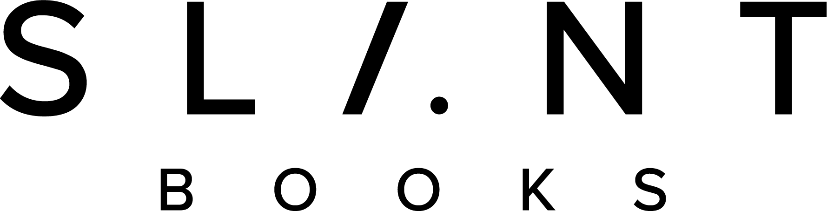 New Title ProposalWorking Title/Subtitle:  Genre: Name: Address: 	Phone:Email: 	Biographical note (employment, degrees, credentials, etc.) or attach a C.V.Previous books/articles published (inc. bibliographic details) or attach a C.V.Title Description100 to 300 word summary of the book.MarketWho are the intended readers? Competing titlesHow does it compare to similar books already available on the market?Unique FeaturesWhat sets your book apart from others? Marketing IdeasEstimated word count: Individuals who may be prepared to endorse your book: To complete your submission please send us one email with the following three files:1. Your completed proposal form.2. Your C.V. (unless you have included this in the biographical note of this proposal form).3. The complete manuscript in a Word file.Please email your proposal to: proposals@slantbooks.com.